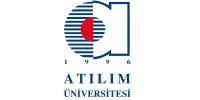 ATILIM ÜNİVERSİTESİSOSYAL BİLİMLER ENSTİTÜSÜTEZ DANIŞMANI TALEP/DEĞİŞİKLİĞİ FORMUÖğrenci No:Öğrenci:Program:Mevcut Danışmanı:Onayı/İmzası:Tez Danışmanı Önerileri:                                                                                    1- 								2- 								3- 																		      	 /        /20 __												Öğrenci İmzasıTelefon 1: 								E-posta:							@				ANABİLİM DALI BAŞKANLIĞI ONAYIYukarıda bilgileri yazılı öğrencinin tez danışmanının              					            olarak belirlenmesi uygun görülmüştür.        /         / 20 ___											Anabilim Dalı Başkanı